Las cenizas volcánicas son interesantes desde el punto de vista económico por las diversas posibilidades de utilización.https://www-loa.univ-lille1.fr/documents/LOA/formation/theses/2018_Deguine.pdf https://ca.wikipedia.org/wiki/Vulcanologia#/media/Fitxer:Structure_volcano-fr.svghttphttps://ceramica.fandom.com/wiki/Ceniza_volc%C3%A1nica   Geoquímica de diferentes volcanes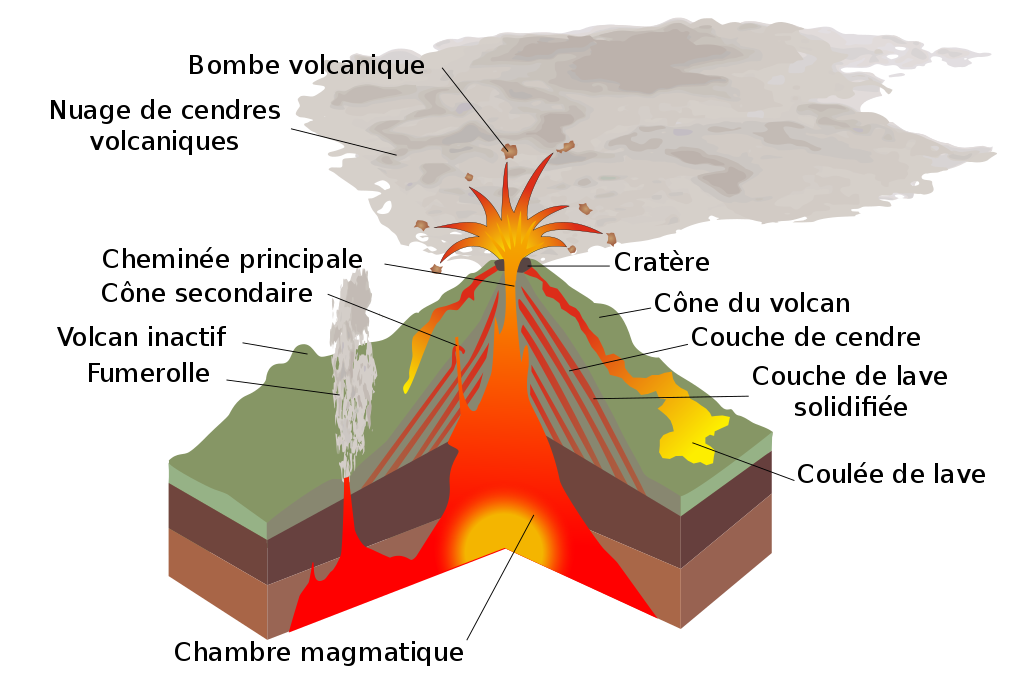 https://ca.wikipedia.org/wiki/Cendra_volc%C3%A0nicahttps://www.renewablematter.eu/articoli/article/etna-circolare-cosi-si-valorizza-la-cenere-vulcanicahttps://ceramica.fandom.com/wiki/Ceniza_volc%C3%A1nica?file=MtStHelensAsh1980eruption.jpg    Cenizas volvánicas de Mone Santa Helena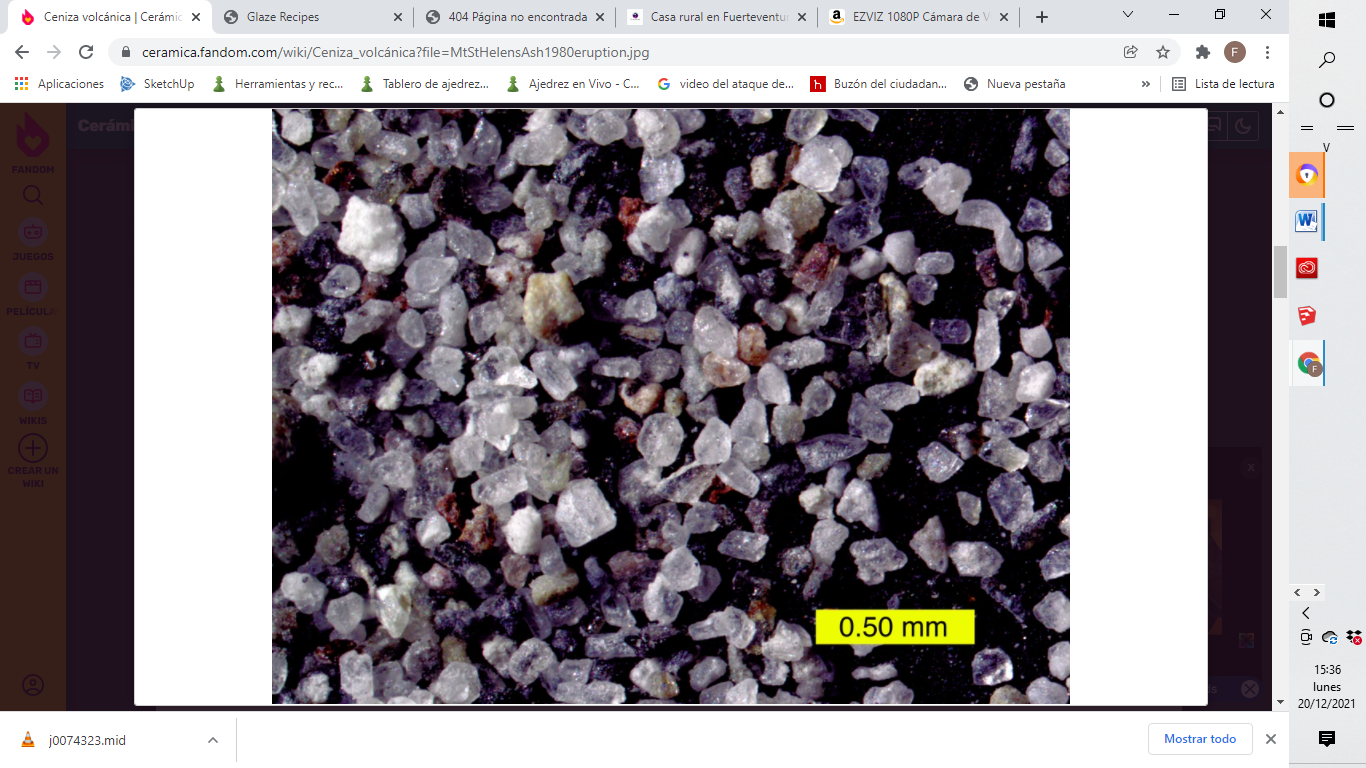 https://digital.csic.es/bitstream/10261/53751/1/Fernandez-Turiel_et_al-geoquimica_cenizas_Sudamerica-8CGE_2012-07_257%20O.pdf  Aporte de elementos nutritivos, pero también tóxicos. Es conveniente  evitar contaminación de agua.http://dspace.ucuenca.edu.ec/bitstream/123456789/727/1/ti855.pdf  La adición de cenizas olcánicas puede disminuir la necesidad de cemento para conseguir la misma resistencia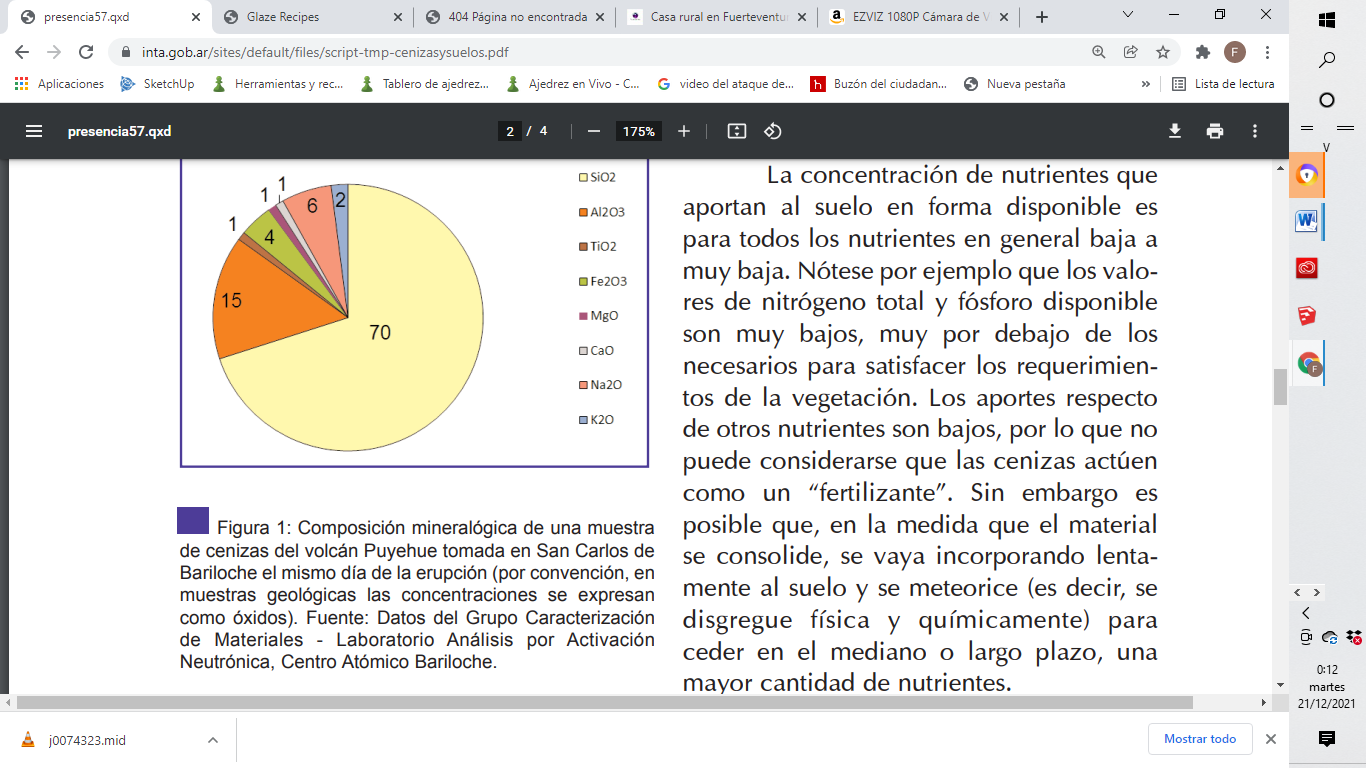 https://intainforma.inta.gob.ar/cenizas-volcanicas-un-sustrato-apto-para-plantas/Por esta razón, Barbaro recomendó complementar los sustratos que se formulen con cenizas volcánicas con otros materiales que mejoren la relación de poros con aire y agua o en caso de utilizarlas en forma pura se debería realizar una mezcla de diferentes tamaños de partículas.Entre los más aptos para la producción de plantas de coral destacó aquellos formulados con 20% de ceniza fina y 50% de ceniza mezcla. De igual modo, los sustratos formulados con 20 o 50% de ceniza volcánica (fina, gruesa o una mezcla de ambas) y turba Sphagnum se logró obtener plantas de coral de igual calidad que las desarrolladas en un sustrato comercial.https://www.tiempo.com/noticias/actualidad/cinco-usos-de-la-ceniza-volcanica-desconocidas.htmlhttps://www.niusdiario.es/sociedad/medio-ambiente/ceniza-oportunidad-negocio-utilidad-artesania-industria-automotriz_18_3210121253.htmlhttps://universidadagricola.com/cenizas-volcanicas-un-sustrato-apto-para-plantas/https://accedacris.ulpgc.es/bitstream/10553/622/1/5110.pdfhttps://www.horticulturaar.com.ar/es/articulos/cenizas-del-volcan-puyehue-como-sustrato-para-plantas.htmlhttps://www.amazon.es/greda-volc%C3%A1nica/s?k=greda+volc%C3%A1nicahttps://www.debonsai.org/grava-volcanica-sustrato/https://www.amazon.es/dp/B006CPUDNG?tag=tallerbonsai-21&linkCode=ogi&th=1&psc=1REUCET sarà proposto di abbandonare la pratica di raccolta e smaltimento come RSU delle ceneri vulcaniche depositatesi in aree urbane durante le attività eruttive esplosive e si proporrà una pratica innovativa che prevede, tramite specifici protocolli, la raccolta e l’uso delle ceneri per la produzione e/o realizzazione di materiali e prodotti di cui saranno fornite le caratteristiche prestazionali principali e individuati i necessari processi della filiera RIFIUTO - RECUPERO - RISORSA.